Занятия кружка «Умелые руки» по бисероплетению в начальных классах с 06.04.20 по 27.04.20Занятия кружка «Умелые руки» по лоскутному шитью в старших классах с 09.04.20 по 30.04.20№ДатаТемаЗадание106.04.20 2ч.Плетение элементов панно «Обитатели моря» на проволоке и леске на основе изученных схем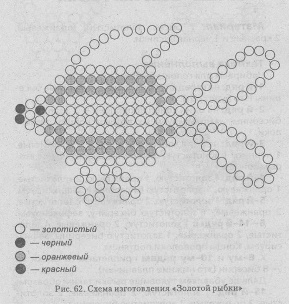 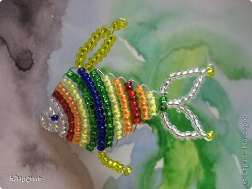 213.04.20 2чПлетение элементов панно «Обитатели моря» на проволоке и леске на основе изученных схем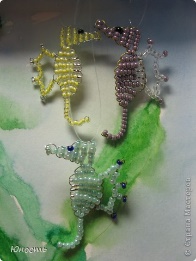 320.04.20 2чПлетение элементов панно «Обитатели моря» на проволоке и леске на основе изученных схем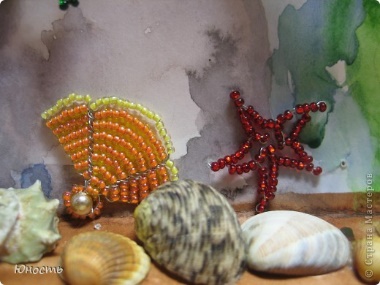 427.04.20 2чОформление проекта панно «Обитатели моря». 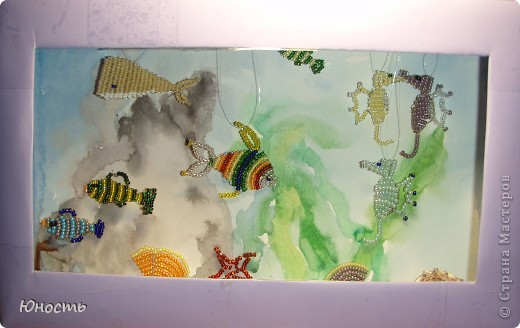 №ДатаТемаЗадание109.04.202ч.«Кружево. Кружевной материал»https://agra-mant.ru/vologodskoe-vyatskoe-eletskoe-kruzhevo/?yclid=1775093384914171762https://textilegu.ru/vybor-tkanej/chto-takoe-kruzhevo.html216.04.202ч.Соединение кружева с материалом. Швыhttps://club.osinka.ru/topic-180332http://duschka.ru/post412572154323.04.202ч.Мережкаhttps://uzelok.su/vyshivka-merezhki-dlja-nachinajushhih/https://ru.wikipedia.org/wiki/%D0%9C%D0%B5%D1%80%D0%B5%D0%B6%D0%BA%D0%B0430.04.202ч.Аппликацияhttps://www.livemaster.ru/masterclasses/vyshivka/applikatsiya-iz-tkanihttps://tytmaster.ru/applikaciya-iz-tkani/